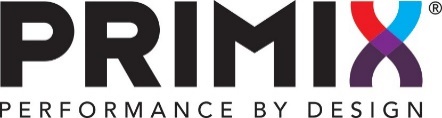 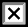 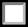 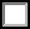 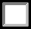 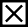 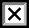 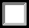 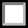 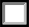 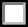 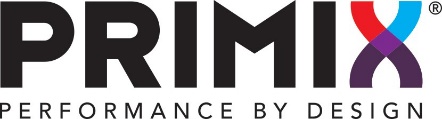 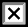 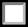 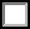 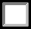 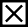 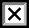 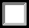 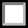 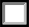 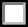 ОБЩАЯ ИНФОРМАЦИЯДата:	№ Проекта:Компания	Название проекта:Контактное лицо:	Телефон:Адрес:	Факс:Почтовый индекс:	E-mail:Город / страна:	Дата окончания приема КП:ТЕХНОЛОГИЧЕСКИЕ ДАННЫЕ Ед.Основной поток                Боковой поток 1Боковой поток 2                 боковой поток 3Описание:	[-]Группа жидкости по PED:		[-] Pd > 0.5 barg @ макс.техн. темпер..: Расход:	[м³/ч]Плотность:	[кг/ь³]Динамическая.вязкость:	[мПа.с] Температура:		[°C]Рабочее давление:	[бар(изб)]Жидкости поддаются смешиванию?	Да	НетТребуемое качество смешивания (CoV):	[σ/μ]Макс.допустимый перепад давления:	[мбар]МЕХАНИЧЕСКИЕ ДАННЫЕЧисло смесителей:	№ позиции:Нормы проектирования:Стандарты производителяСуществующий или желаемый диаметр трубы: DNДругой возможный диаметр трубы?	Да                       НетМакс. установочная длина:	[mm]Внешний диаметр и толщина стенки:x	[мм]Соединения трубопроводов:	Другое:Материал:	Другое:Смешивающая труба:	     Расчетное давление:	[бар (изб)]	Расчетная температура:	[°C] Рубашка для нагрева/охлажления	No        Расчетное давление:	[бар (изб)]	Расчетная температура:	[°C] Условия потока:		Постоянный	Пульсирующий	Фактор пульсации:Направление потока:	Горизонтальный		Вертик. вверх	Вертик. вниз       Открытый Съемные элементы мешалки?		Да	НетИнжектор?	Да	Нет       DN	Соединение:Требования ATEX?	Да	НетРасположение установки:	В помещении	                                           На улицеТребуемые испытания:	Гидростатические	Radiographic test: Magnetic partДругое:Требуется заводская табличка?	Да                   Нет Общие заметки:PRIMIX B.V.